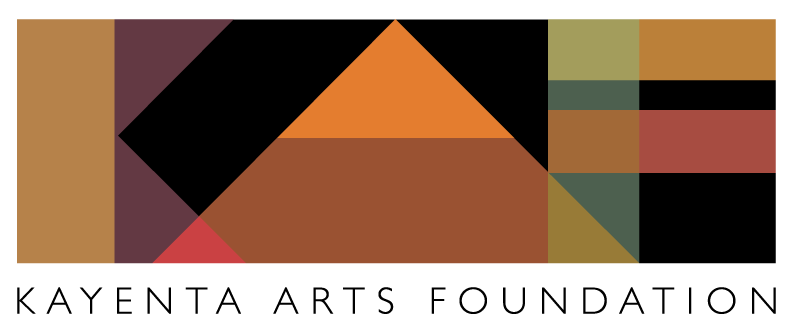 Center for the Arts at Kayenta ENTRY FORM Please print neatly.   Attach securely to the back of artwork.Name:  ________________________________________________________________________________________________________________Address:  _______________________________________________________ City______________________State_______Zip_________Email:  ________________________________________________________________________________________________________________Phone:  (___________)__________________________________________________________TITLE:  _______________________________________________________________________________________________________________MEDIUM:  ____________________________________________________________________________________________________________PRICE:  ____________________________ $5 ENTRY FEE—make check payable to Kayenta Arts Foundation.For questions or additional information, please contact Kathy Johnson at 801-971-3057 or lakathay@hotmail.com.Come, be a part of the art at Kayenta.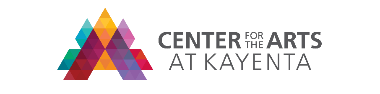 -------------------------------------------------------------------------------------------------------------------------------------Center for the Arts at Kayenta ENTRY FORM Please print neatly.   Attach securely to the back of artwork.Name:  ________________________________________________________________________________________________________________Address:  _______________________________________________________ City______________________State_______Zip_________Email:  ________________________________________________________________________________________________________________Phone:  (___________)__________________________________________________________TITLE:  _______________________________________________________________________________________________________________MEDIUM:  ____________________________________________________________________________________________________________PRICE:  ____________________________ $5 ENTRY FEE—make check payable to Kayenta Arts Foundation.For questions or additional information, please contact Kathy Johnson at 801-971-3057 or lakathay@hotmail.com.Come, be a part of the art at Kayenta. 